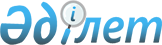 О внесении изменения в постановление Правительства Республики Казахстан от 9 декабря 2003 года № 1251 "О создании Межведомственной комиссии по международному гуманитарному праву и международным договорам по правам человека"
					
			Утративший силу
			
			
		
					Постановление Правительства Республики Казахстан от 16 июля 2013 года № 728. Утратило силу постановлением Правительства Республики Казахстан от 28 августа 2017 года № 512
      Сноска. Утратило силу постановлением Правительства РК от 28.08.2017 № 512.
      Правительство Республики Казахстан ПОСТАНОВЛЯЕТ:
      1. Внести в постановление Правительства Республики Казахстан от 9 декабря 2003 года № 1251 "О создании Межведомственной комиссии по международному гуманитарному праву и международным договорам по правам человека" (САПП Республики Казахстан, 2003 г., № 46, ст. 516) следующее изменение:
      состав Межведомственной комиссии по международному гуманитарному нраву и международным договорам по правам человека, утвержденный указанным постановлением, изложить в новой редакции согласно приложению к настоящему постановлению.
      2. Настоящее постановление вводится в действие со дня подписания. Состав
Межведомственной комиссии по международному гуманитарному
праву и международным договорам по правам человека
					© 2012. РГП на ПХВ «Институт законодательства и правовой информации Республики Казахстан» Министерства юстиции Республики Казахстан
				
Премьер-Министр
Республики Казахстан
С. АхметовПриложение
к постановлению Правительства
Республики Казахстан
от 16 июля 2013 года № 728 
Утвержден
постановлением Правительства
Республики Казахстан
от 9 декабря 2003 года № 1251
Идрисов
Ерлан Абильфаизович
-
Министр иностранных дел Республики Казахстан, председатель
Волков
Алексей Юрьевич
-
заместитель Министра иностранных дел Республики Казахстан, заместитель председателя
Изанова
Динара Толегенкызы
-
руководитель управления культурно-гуманитарного сотрудничества Департамента многостороннего сотрудничества Министерства иностранных дел Республики Казахстан, секретарь
Дуйсенова
Тамара Босымбековна
-
Министр труда и социальной защиты населения Республики Казахстан
Баймолдина
Зауреш Хамитовна
-
заместитель Министра юстиции Республики Казахстан
Куренбеков
Амантай Жанкеевич
-
заместитель Министра внутренних дел Республики Казахстан
Майкеев
Багдат Абдикадырович
-
заместитель Министра обороны Республики Казахстан
Жаксылыков
Тимур Мекешевич
-
вице-министр экономики и бюджетного планирования Республики Казахстан
Кырыкбаев
Арман Оразбаевич
-
вице-министр культуры и информации Республики Казахстан
Мухамеджанов
Бектас Гафурович
-
вице-министр охраны окружающей среды Республики Казахстан
Токежанов
Болат Турганович
-
вице-министр здравоохранения Республики Казахстан
Абенов
Мурат Абдуламитович
-
вице-министр образования и науки Республики Казахстан
Ашуев
Айдын Жумабекович
-
заместитель Председателя Агентства Республики Казахстан по статистике
Калюжный
Вячеслав Афанасьевич
-
руководитель Национального центра по правам человека (по согласованию)
Касенова
Асия Бакеновна
-
заместитель руководителя Департамента обеспечения деятельности судов при Верховном Суде Республики Казахстан (аппарата Верховного Суда Республики Казахстан) (по согласованию)
Абишев
Тастемир Даутович
-
секретарь Комиссии по правам человека при Президенте Республики Казахстан (по согласованию)
Абдраймов
Галымжан Райлович
-
заместитель председателя Комитета по делам строительства и жилищно-коммунального хозяйства Министерства регионального развития Республики Казахстан
Альпеисова
Камал Абылкасымовна
-
консультант секретариата Национальной комиссии по делам женщин и семейно-демографической политике при Президенте Республики Казахстан (по согласованию)
Досполов
Сергей Долдович
-
начальник Департамента международного сотрудничества Генеральной прокуратуры Республики Казахстан (по согласованию)
Сулеймен
Усен Абдикадырович
-
посол по особым поручениям Министерства иностранных дел Республики Казахстан
Азимова
Эльвира Абилхасимовна
-
директор Департамента экспертизы международных договоров Министерства юстиции Республики Казахстан
Коканова
Гульнар Жакаевна
-
директор Департамента социальной и демографической статистики Агентства Республики Казахстан по статистике
Сембаев
Ерболат Насенович
-
директор Департамента многостороннего сотрудничества Министерства иностранных дел Республики Казахстан